Recognizing Respect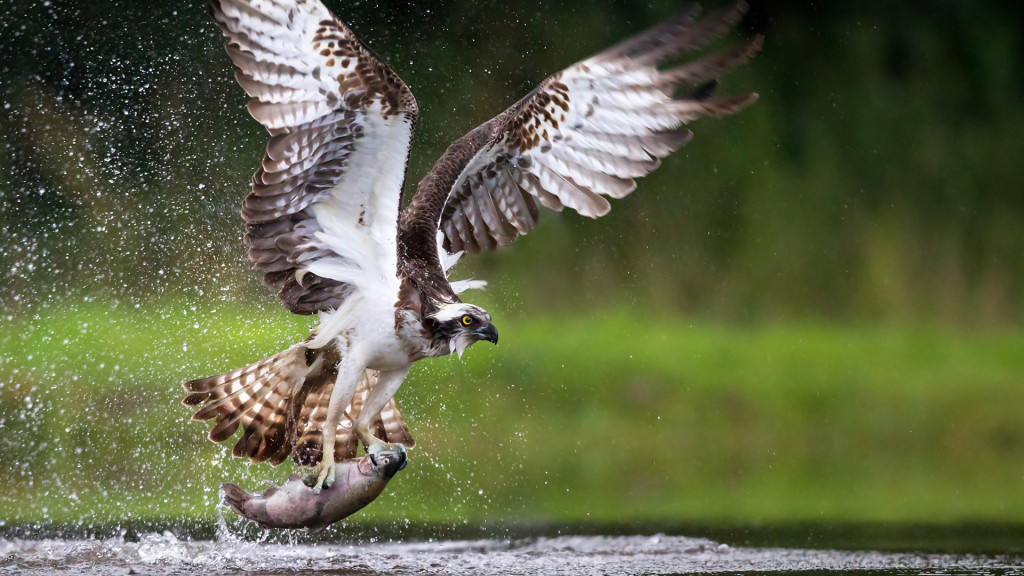 “Show respect to all people, but grovel to none…”-TecumsehShawneeSupport Talking CircleEvery other Wednesday5:30 pm – 6:30 pm Begins March 25, 2020Supporting our community with coping skills to de-escalate future physical incidents with peers and address lingering effects of physical assaultBig Valley Rancheria Social Services Office2726 Mission Rancheria Rd.Lakeport, CA 95453Building #2FOR MORE INFORMATION, CONTACT:Office for Victims of Crime (707) 263-3924EXT. 140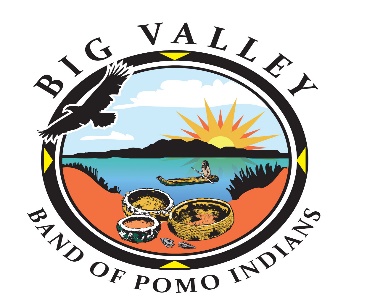 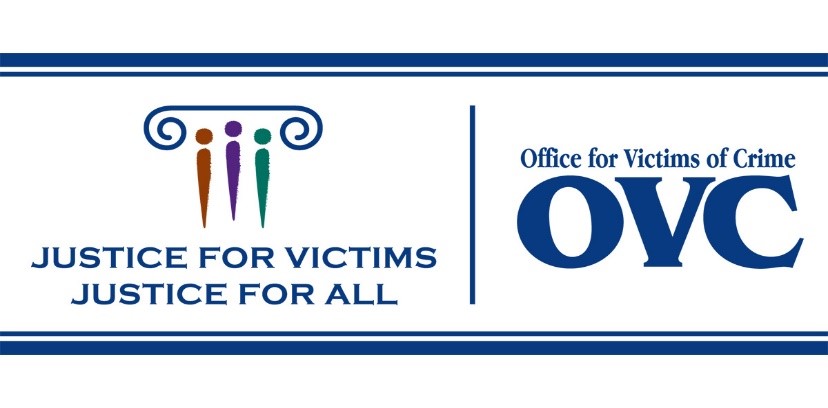 